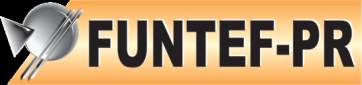 FUNDAÇÃO DE APOIO À EDUCAÇÃO, PESQUISA E DESENVOLVIMENTO CIENTÍFICO E TECNOLÓGICO DA UTFPR - FUNTEF-PR.Av. Alberto Carazzai, 1640 – Centro – 86300-000 – Cornélio Procópio – PR.FORMULÁRIO PARA INTERPOSIÇÃO DE RECURSO – PROVA OBJETIVA ESCRITACONCURSO PÚBLICO EDITAL Nº. 001/2014PREFEITURA MUNICIPAL DE ARAPOTI - ESTADO DO PARANÁNome: _________________________________________________________________RG: _______________________________  CPF: ______________________________Cargo: _____________________________                                                                      Arapoti, ______ de dezembro de 2014.                                                                          _______________________________________                                                                                                        AssinaturaNúmero da questão: ________Justificativa (exposição do problema e solução pretendida):________________________________________________________________________________________________________________________________________________________________________________________________________________________________________________________________________________________________________________________________________________________________________________________________________________________________________________________________________________________________________________________________________________________________________________________________________________________________________________________________________________________________________________________________________________________________________________________________________________________________________________________________________________________________________________________________________________________________________________________________________________PROTOCOLO DA INTERPOSIÇÃO DE RECURSO À PROVA OBJETIVA ESCRITANOME DO CANDIDATO: _______________________________________________________________________________________________________________________________CARGO: __________________________________________________________________CONCURSO PÚBLICO EDITAL Nº. 001/2014PREFEITURA MUNICIPAL DE ARAPOTI - ESTADO DO PARANÁDATA DO PROTOCOLO: ________/________/________ HORÁRIO: ______h _____                                                                                                                                          (carimbo da Prefeitura e rubrica do atendente)